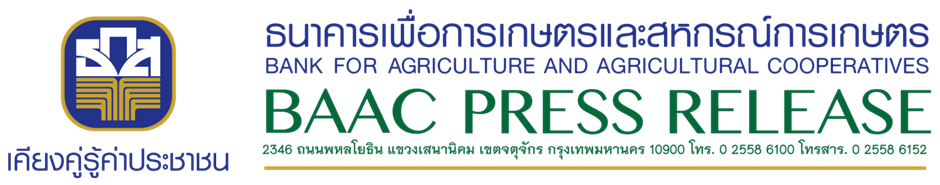             ข่าวที่ 57/2562									   6 กันยายน 2562ธ.ก.ส. เดินหน้าช่วยเหลือผู้ประสบอุทกภัย ล่าสุดลงพื้นที่ จ.ร้อยเอ็ด-ขอนแก่น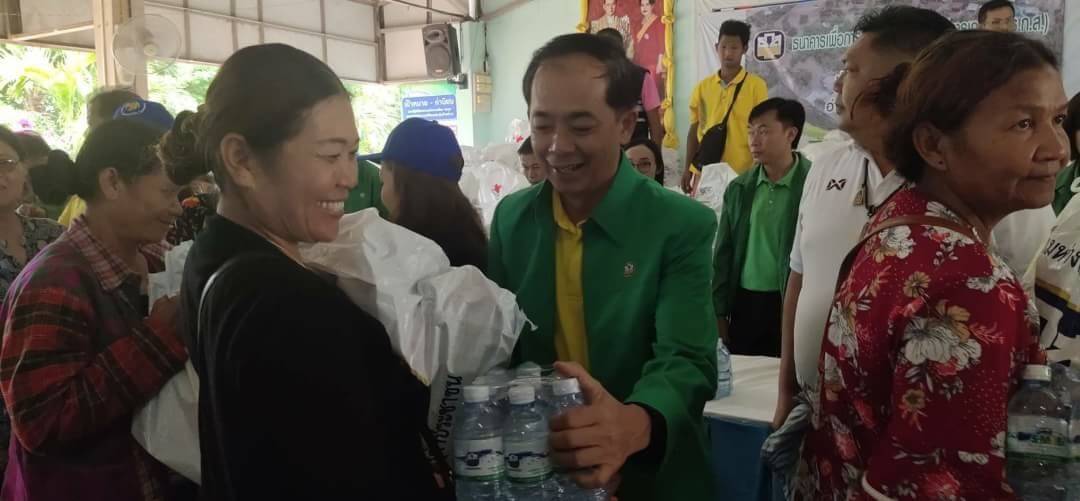 	นายอภิรมย์ สุขประเสริฐ ผู้จัดการธนาคารเพื่อการเกษตรและสหกรณ์การเกษตร (ธ.ก.ส.) พร้อมด้วยคณะผู้บริหาร 
ลงพื้นที่ตรวจเยี่ยมลูกค้าที่ประสบภัยพิบัติพร้อมมอบถุงยังชีพ จำนวน 130 ราย และมอบที่นอนน้ำให้ลูกค้าผู้ป่วยติดเตียง ในพื้นที่ อ.จังหาร จ.ร้อยเอ็ด จากนั้นเดินทางลงพื้นที่ จ.ขอนแก่น ร่วมกับส่วนราชการเยี่ยมประชาชนที่ประสบอุทกภัยและมอบถุงยังชีพ จำนวน 500 ราย ณ อบต.หนองน้ำใส ต.หนองน้ำใส อ.บ้านไผ่ จ. ขอนแก่น เมื่อวันที่ 5 กันยายน 2562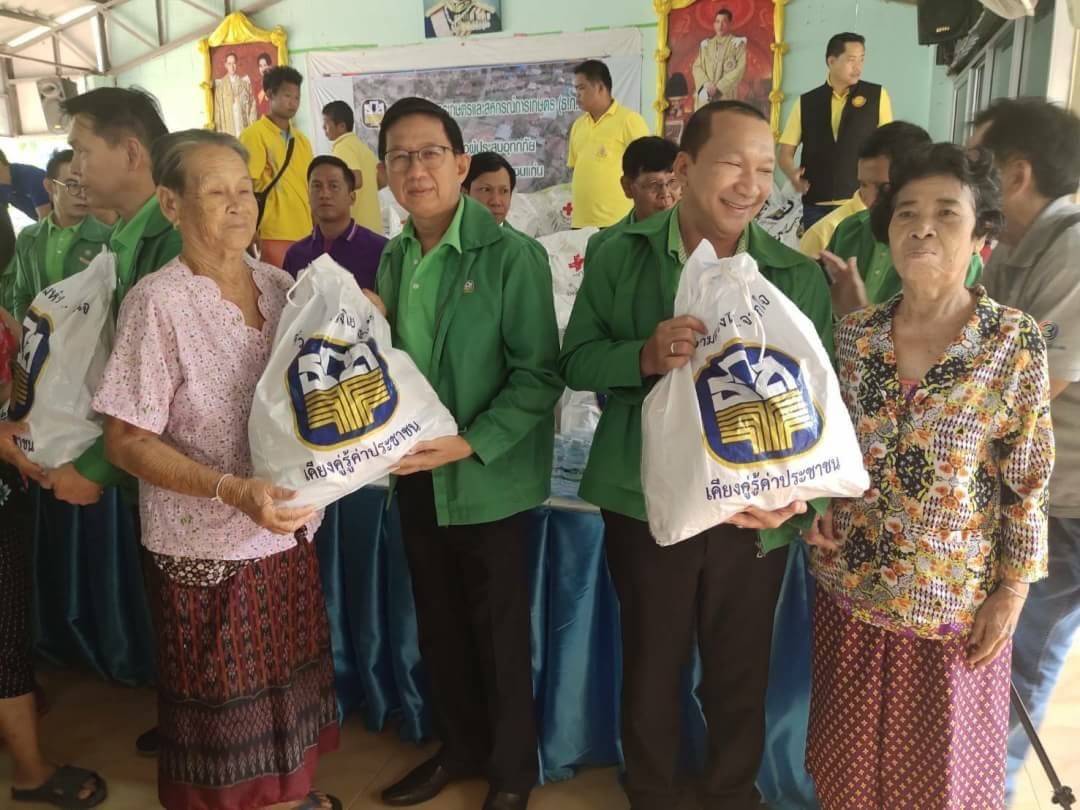 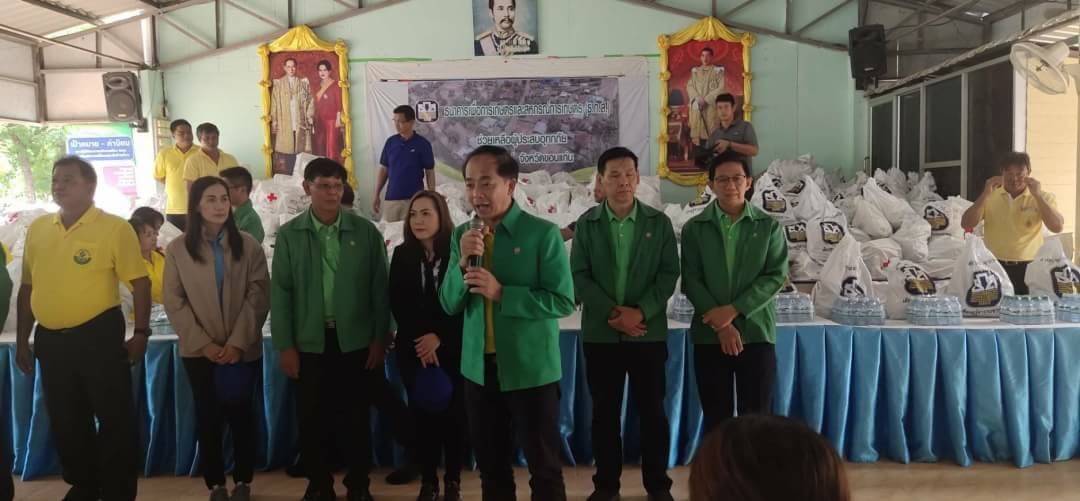 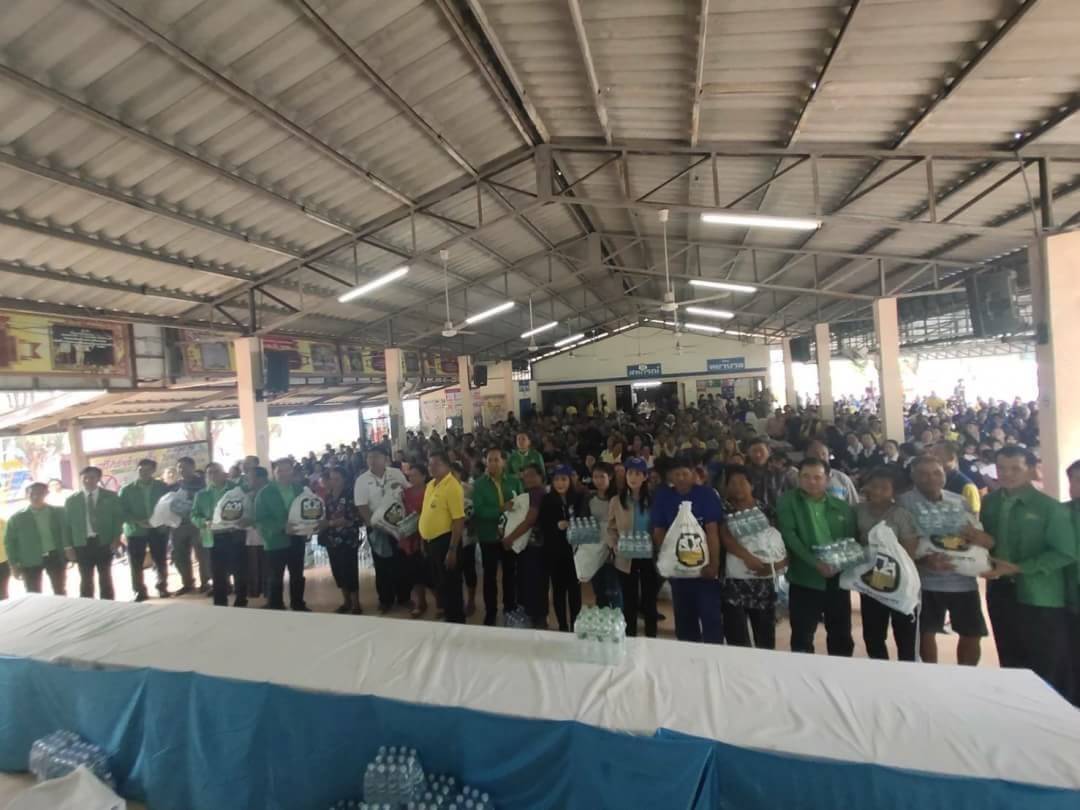 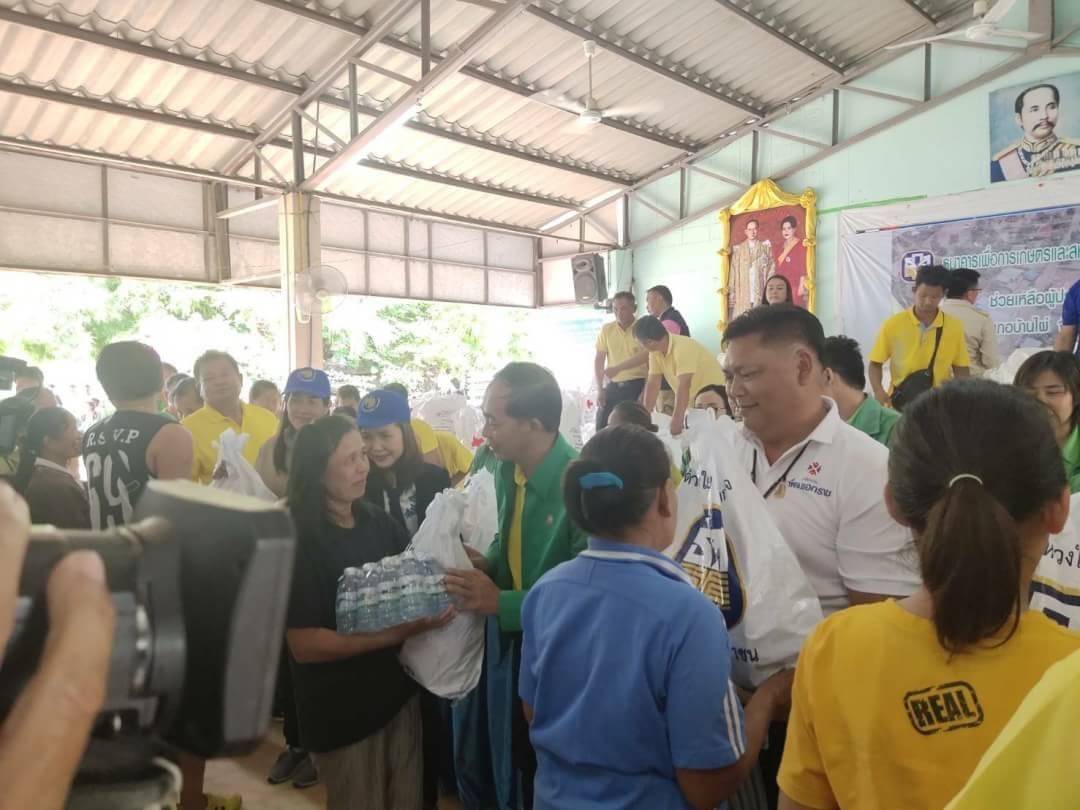 